<Commission>{FEMM}Comisia pentru drepturile femeilor și egalitatea de gen</Commission><RefProc>2020/2208(INI)</RefProc><Date>{07/10/2020}07.10.2020</Date><TitreType>PROIECT DE AVIZ</TitreType><CommissionResp>al Comisiei pentru drepturile femeilor și egalitatea de gen</CommissionResp><CommissionInt>destinat Comisiei pentru afaceri externe</CommissionInt><Titre>referitoare la drepturile omului și democrația în lume în 2019 și politica Uniunii Europene în această privință - raport anual pe 2019 </Titre><DocRef>(2020/2208(INI))</DocRef>Raportoare pentru aviz: <Depute>Christine Anderson</Depute>PA_NonLegSUGESTIIComisia pentru drepturile femeilor și egalitatea de gen recomandă Comisiei pentru afaceri externe, care este comisie competentă, includerea următoarelor sugestii în propunerea de rezoluție ce urmează a fi adoptată:–	având în vedere Convenția de la Oviedo și articolele 3 și 4 din Carta drepturilor fundamentale a UE (CDF),–	având în vedere Raportul anual privind drepturile omului și democrația în lume în 2015,A.	întrucât dreptul la viață este de o importanță capitală în temeiul articolul 2 din CDF;B.	întrucât statele membre trebuie să adere la toate standardele statului de drept pentru a permite justiției, adevărului și democrației să prospere în toate societățile;C.	întrucât maternitatea de substituție este condamnată în Raportul anual privind drepturile omului și democrația în lume în 2015;1.	își exprimă îngrijorarea cu privire la situația globală a populației, întrucât subpopularea preconizată poate conduce la crize economice, instabilitate și tulburări sociale; îndeamnă statele membre să combată acest pericol cu ajutorul unor politici favorabile creșterii demografice, care să încurajeze complementaritatea între genuri și o imagine pozitivă a familiei;2.	constată că feminicidul, care înseamnă că fetițe născute și nenăscute sunt eliminate, privează lumea de contribuția acestora și creează dezechilibre între sexe, care pot conduce la violență împotriva femeilor, viol și prostituție forțată;3.	invită actorii globali și statele membre să pună capăt situației dificile a femeilor și a fetelor din întreaga lume care fac obiectul traficului de ființe umane și al abuzului sexual; sprijină eforturile de salvare și reabilitare a victimelor, de urmărire penală și de reeducare a autorilor infracțiunilor;4.	invită Comisia și statele membre să promoveze practici din domeniul asistenței medicale care sunt benefice pentru pacienți; observă că, în acest context, avortul cauzează în fiecare an vătămări, infertilitate și decese; îndeamnă statele membre și instanțele internaționale să urmărească în justiție cadrele medicale care nu pot demonstra clinic beneficiile tratamentului pe care îl oferă;5.	subliniază necesitatea de a respecta capacitatea reproductivă a femeilor și a fetelor și, prin urmare, de a condamna maternitatea de substituție;6.	invită Comisia să abordeze fenomenul femeilor tinere, în special din cadrul minorităților creștine, care în anumite părți ale lumii sunt forțate să se căsătorească cu bărbați mai în vârstă, de alte religii.Parlamentul European2019-2024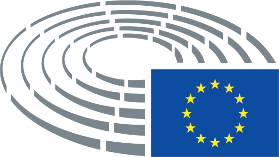 